М.А. Толчков, студ.; рук. М.В. Беляков, к.т.н., доцент.(Филиал ФГБОУ ВО «НИУ «МЭИ» в г. Смоленске)ИССЛЕДОВАНИЕ РАБОТЫ ИНФРАКРАСНОГО ПИРОМЕТРАВ статье представлено описание инфракрасного пирометра, его строение и принцип действия. Ключевые слова: виды пирометров, принцип действия, строение пирометров.Пирометр, или его равнозначные названия – инфракрасный термометр (термодетектор, даталоггер температуры), — это точный инженерный прибор нового поколения для бесконтактного и быстрого измерения температурных показателей на расстоянии до трех метров от исследуемого объекта.В основе его работы лежит принцип определения по тепловому электромагнитному излучению практически любого объекта температурного значения его поверхности. Это позволяет контролировать и своевременно регулировать температуру и ее перепады в промышленных и бытовых объектах, их деталях и элементах.
                                       Рис.1. Инфракрасный пирометр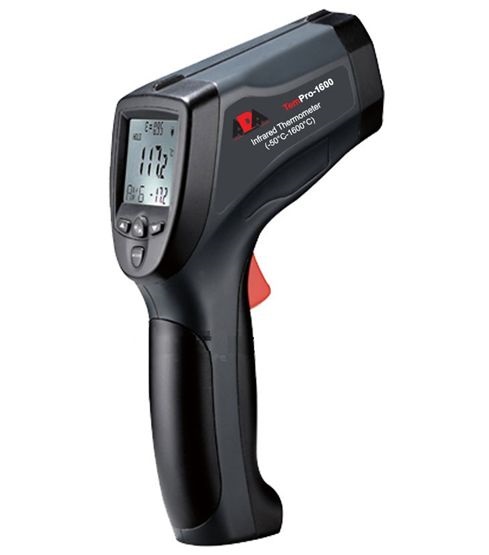 Относительно недорогой прибор идеален для использования как в бытовых рабочих процессах, так и в различных промышленных отраслях (если речь идет о мощном электронном пирометре) и высокотехнологичных производствах:тепло- и электроэнергетика;металлургия и металлообработка;гражданское, военное и промышленное строительство;проверка электрического оборудования;в пищевой промышленности;в лабораторных исследованиях;обследование двигателей внутреннего сгорания и подшипниковых элементов, компьютерных составляющих.Как стационарные, так и мобильные модели термодетекторов особенно рациональны для обследования объектов инфраструктуры, рефрижераторной техники, оснащения мобильных охраннопожарных бригад, контроля условий хранения и транспортировки пищевых и медикаментозных продуктов.           Виды пирометровСуществует несколько классифицирующих подразделений пирометров:По основной используемой методике работы:инфракрасные (радиометры), использующие радиационный метод для ограниченного инфракрасного волнового диапазона; для точного наведения на цель снабжены лазерным указателем;оптические пирометры, работающие в не менее, чем в двух диапазонах: инфракрасного излучения и спектра видимого света.Оптические инструменты в свою очередь делятся на:яркостные (пирометры с пропадающей нитью), основанные на эталонном сравнении излучения предмета с величиной излучения нити, сквозь которую пропускается электроток. Значение силы тока и служит показателем измеряемой температуры поверхности объекта.цветовой (или мультиспектральный), работающий по принципу сравнения энергетических яркостей тела в различных областях спектра, — используются как минимум два детектирующих участка.По способу прицеливания: инструменты с оптическим или лазерным прицелом.По используемому коэффициенту излучения: переменный коэффициент или фиксированный.По способу транспортировки:стационарные, используемые в тяжелой промышленности;переносные, используемые на участках производимых работ, для которых важна мобильность.Исходя из температурного диапазона измерений:низкотемпературные (от -35…-30°С);высокотемпературные (от + 400°С и выше).    Строение пирометраБазисом конструкции прибора является детектор инфракрасного (теплового) излучения, интенсивность и спектр которого напрямую зависит от температуры поверхности объекта. Встроенная электронная система измерения фиксирует данные и отображает их на дисплее в удобном формате для дальнейшего анализа пользователем.Стандартный пирометр представляет собой пистолет, который выглядит как лазерный бластер из фантастический фильмов, с небольшим жидкокристаллическим дисплеем, на котором отображаются замеренные показатели температурных режимов. Небольшая и удобная панель управления, лазерная наводка и высокая точность при близком контакте с объектом делают инструмент весьма востребованным среди технического и инженерного персонала.Устройство пирометра формирует следующие технические характеристики приборов:оптическое разрешение (кратность варьируется в пределах 2…600);рабочий диапазон температур (-50…+4000°С);измеряемое разрешение;быстродействие (в современных моделях менее секунды, что особенно актуально при измерении быстро меняющихся показаний).Обычно пирометры обладают небольшими, компактными габаритными размерами; устройство отображение информации может быть, как аналоговым, так и цифровым. Диаметр объекта излучения должен составлять не менее 13-15 мм.Современные модели могут обладать расширенным функционалом:функцией внутренней памяти для хранения данных замеров;определением минимального и максимального показателей серии измерений;подача звукового или визуального сигнала при достижении заданного порогового значения.Для переноса информационных данных на персональный компьютер или внешний носитель усовершенствованные пирометрические устройства оборудуются USB-интерфейсом.        Принцип действияРабота приборов этого типа основана на возникновении инфракрасного излучения и определении показателя абсолютного значения излучаемой в инфракрасном спектре энергии длины волны.Инструмент направляется на удалённый объект, расстояние до которого лимитируется только диаметром замеряемого пятна и составом («чистотой») окружающей объект воздушной среды. Измерение характеристик излучения объекта (его интенсивность и спектральный состав) пирометрическим прибором косвенным образом определяет и температуру его поверхности.Принцип работы пирометра определяет основной функционал инструмента:измерение температуры удалённых (недоступных или труднодоступных) объектов, а также температуры их движущихся элементов;анализ температурного режима находящихся под напряжением объектов при невозможности контактных способов измерения;экспресс-фиксация быстрых температурных изменений поверхности объектного тела;исследование объектов, обладающих низкой теплоёмкостью или теплопроводностью.Применение. Инфракрасные термометры используются для контроля температуры в разных областях техники, в том числе и в электротехнике. Это бесконтактные приборы, которые позволяют быстро определять температуру различных узлов, соединений и вообще любых поверхностей. В отличие от контактных измерителей температуры, ИК пирометры более удобны, позволяют проводить работу намного быстрее, с их помощью можно контролировать параметры оборудования в труднодоступных местах.С помощью этих приборов можно выяснить, где происходит, перегрев с потерей электроэнергии, например, на клеммах, в узлах подключения, сопротивлениях, УЗО. С помощью сканирования трансформаторов можно выявлять дефекты обмотки. На двигателях и генераторах в процессе износа подшипников изменяется их температура, что также можно зафиксировать с помощью ИК пирометра. В результате повышенной температуры может преждевременно выходить из строя изоляция токоведущих элементов, что нередко ведёт к короткому замыканию либо травмированию людей.Литература1. Афанасьев А.В., Лебедев В.С., Орлов И.Я., Хрулев А.Е. Инфракрасный пирометр для контроля температуры материалов в вакуумных установках // Приборы и техника эксперимента, 2001, №2, с.155-158.2. Сидорюк О.Е. Пирометрия в условиях интенсивного фонового излучения. // Приборы и техника эксперимента, 1995, №4, с.201.